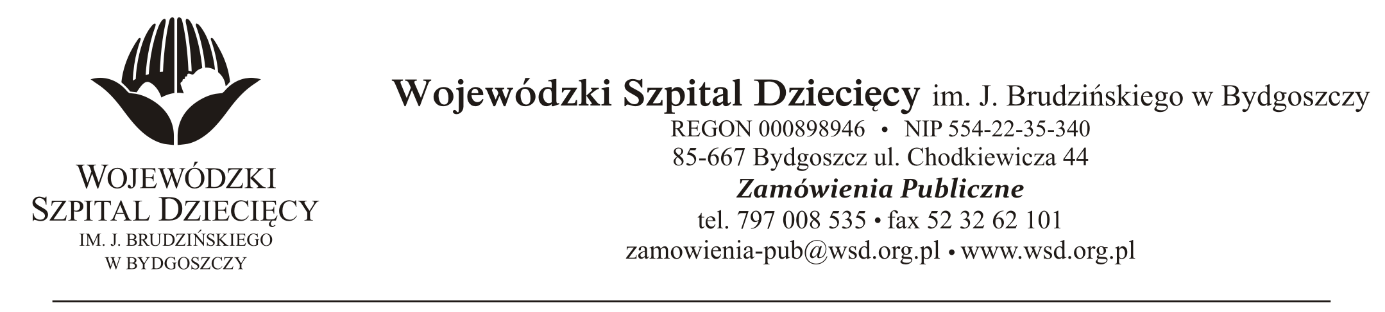 Bydgoszcz, dn. 19.11.2021r.Nr sprawy: 31 / 2021 / PNDo Wykonawców:Dotyczy: postępowania o udzielenie zamówienie publicznego w trybie podstawowym na dostawy leków stosowanych w programie „Reumatoidalnego zapalenia stawów i młodzieńczego idiopatycznego zapalenia stawów o przebiegu agresywnym”.INFORMACJA Z OTWARCIA OFERTZamawiający na podstawie art. 222 ust. 5 ustawy z dnia 11 września 2019 roku Prawo zamówień publicznych (Dz. U. z 2021 r. poz. 1129) przekazuje poniżej informacje z otwarcia ofert:Do upływu terminu składania złożono: 5 ofert (kwoty brutto):Roche Polska Sp. z o.o.ul. Domaniewska 39B, 02-672 Warszawa, pl.przetargi@roche.comPozycja nr 4 TOCLIZUMAB - kwota brutto 14 688,00złPozycja nr 5 TOCLIZUMAB - kwota brutto 8 812,80złPozycja nr 6 TOCLIZUMAB - kwota brutto 11 750,40 zł.Lek S.A.ul. Podlipie 16, 95-010 Stryków, monika.augustyniak@sandoz.comPozycja nr 1 ADALIMUMAB - kwota brutto 39 420,00zł.Pfizer Trading Polska Sp. z o.o.ul. Żwirki i Wigury 16B, 02-092 Warszawa, przetargi@pfizer.comPozycja nr 3 ETANERCEPT - kwota brutto 208 965,96zł.Urtica Sp. z o.o.Ul. Krzemieniecka 120, 54-613 Wrocław, przetargi@urtica.plPozycja nr 1 ADALIMUMAB - kwota brutto 43 939,80zł.Amgen SP. z o.o.ul. Puławska 145, 02-715 Warszawa, przetargi@amgen.comPozycja nr 2 ADALIMUMAB - kwota brutto 16 241,47zł.z up. DyrektoraWojewódzkiego Szpitala Dziecięcegoim. J. Brudzińskiego w BydgoszczyZ-ca Dyrektora ds. Administracyjno-Technicznychmgr inż. Jarosław Cegielski